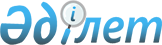 О внесении изменений в решение Жанибекского районного маслихата от 28 декабря 2020 года №51-4 "О бюджете Жанибекского сельского округа Жанибекского района на 2021–2023 годы"Решение Жанибекского районного маслихата Западно-Казахстанской области от 16 апреля 2021 года № 5-4. Зарегистрировано Департаментом юстиции Западно-Казахстанской области 21 апреля 2021 года № 6970
      В соответствии с Бюджетным кодексом Республики Казахстан от 4 декабря 2008 года и Законом Республики Казахстан от 23 января 2001 года "О местном государственном управлении и самоуправлении в Республике Казахстан" Жанибекский районный маслихат РЕШИЛ:
      1. Внести в решение Жанибекского районного маслихата от 28 декабря 2020 года №51-4 "О бюджете Жанибекского сельского округа Жанибекского района на 2021-2023 годы" (зарегистрированное в Реестре государственной регистрации нормативный правовых актов №6721) следующие изменения:
      пункт 1 изложить в следующей редакции:
      "1. Утвердить бюджет Жанибекского сельского округа на 2021-2023 годы согласно приложениям 1, 2 и 3 соответственно, в том числе на 2021 год в следующих объемах:
      1) доходы – 80 184 тысячи тенге:
      налоговые поступления – 17 200 тысяч тенге;
      неналоговые поступления – 0 тенге;
      поступления от продажи основного капитала – 0 тенге;
      поступления трансфертов – 62 984 тысячи тенге;
      2) затраты – 84 781 тысяча тенге;
      3) чистое бюджетное кредитование – 0 тенге:
      бюджетные кредиты – 0 тенге; 
      погашение бюджетных кредитов – 0 тенге;
      4) сальдо по операциям с финансовыми активами – 0 тенге:
      приобретение финансовых активов – 0 тенге;
      поступления от продажи финансовых активов государства – 0 тенге;
      5) дефицит (профицит) бюджета – - 4 597 тысяч тенге;
      6) финансирование дефицита (использование профицита) бюджета – 4 597 тысяч тенге:
      поступление займов – 0 тенге;
      погашение займов – 0 тенге;
      используемые остатки бюджетных средств – 4 597 тысяч тенге.";
      приложение 1 к указанному решению изложить в новой редакции согласно приложению к настоящему решению.
      2. Руководителю аппарата районного маслихата (Н.Уалиева) обеспечить государственную регистрацию данного решения в органах юстиции.
      3. Настоящее решение вводится в действие с 1 января 2021 года. Бюджет Жанибекского сельского округа на 2021 год
      тысяч тенге
					© 2012. РГП на ПХВ «Институт законодательства и правовой информации Республики Казахстан» Министерства юстиции Республики Казахстан
				
      Председатель сессии

Р. Шагирова

      Секретарь маслихата

Т. Кадимов
Приложение 
к решению Жанибекского 
районного маслихата
от 16 апреля 2021 года №5-4Приложение 1 
к решению Жанибекского 
районного маслихата
от 28 декабря 2020 года №51-4
Категория
Категория
Категория
Категория
Категория
Сумма
Класс
Класс
Класс
Класс
Сумма
Подкласс
Подкласс
Подкласс
Сумма
Специфика 
Специфика 
Сумма
Наименование
Сумма
1) Доходы
 80 184
1
Налоговые поступления
17 200
01
Подоходный налог
1 500
2
Индивидуальный подоходный налог
1 500
04
Hалоги на собственность
15 700
1
Hалоги на имущество
210
3
Земельный налог
560
4
Hалог на транспортные средства
14 930
2
Неналоговые поступления
0
01
Доходы от государственной собственности
0
3
Поступления от продажи основного капитала
0
4
Поступления трансфертов
62 984
03
Трансферты из районного (города областного значения) бюджета
62 984
3
Трансферты из районного (города областного значения) бюджета
62 984
Функциональная группа
Функциональная группа
Функциональная группа
Функциональная группа
Функциональная группа
Сумма
Функциональная подгруппа
Функциональная подгруппа
Функциональная подгруппа
Функциональная подгруппа
Сумма
Администратор бюджетных программ
Администратор бюджетных программ
Администратор бюджетных программ
Сумма
Программа
Программа
Сумма
Наименование
Сумма
2) Затраты
 84 781
01
Государственные услуги общего характера
31 812
1
Представительные, исполнительные и другие органы, выполняющие общие функции государственного управления
31 812
124
Аппарат акима района в городе, города районного значения, поселка, села, сельского округа
31 812
001
Услуги по обеспечению деятельности акима района в городе, города районного значения, поселка, села, сельского округа
31 812
07
Жилищно-коммунальное хозяйство
52 969
3
Благоустройство населенных пунктов
52 969
124
Аппарат акима района в городе, города районного значения, поселка, села, сельского округа
52 969
008
Освещение улиц населенных пунктов
33 411
009
Обеспечение санитарии населенных пунктов
1 000
010
Содержание мест захоронений и погребение безродных 
200
011
Благоустройство и озеленение населенных пунктов
18 358
3) Чистое бюджетное кредитование
0
Бюджетные кредиты
0
Погашение бюджетных кредитов
0
Категория
Категория
Категория
Категория
Категория
Сумма, тысяч тенге
Класс
Класс
Класс
Класс
Сумма, тысяч тенге
Подкласс
Подкласс
Подкласс
Сумма, тысяч тенге
Наименование
Наименование
Сумма, тысяч тенге
5
Погашение бюджетных кредитов
 0
01
Погашение бюджетных кредитов
0
1
Погашение бюджетных кредитов, выданных из государственного бюджета
0
4) Сальдо по операциям с финансовыми активами
0
Функциональная группа
Функциональная группа
Функциональная группа
Функциональная группа
Функциональная группа
Сумма, тысяч тенге
Функциональная подгруппа
Функциональная подгруппа
Функциональная подгруппа
Функциональная подгруппа
Сумма, тысяч тенге
Администратор бюджетных программ
Администратор бюджетных программ
Администратор бюджетных программ
Сумма, тысяч тенге
Программа
Программа
Сумма, тысяч тенге
Наименование
Наименование
1
2
3
4
5
6
Приобретение финансовых активов
 0
Категория 
Категория 
Категория 
Категория 
Категория 
Сумма, тысяч тенге
Класс
Класс
Класс
Класс
Сумма, тысяч тенге
Подкласс
Подкласс
Подкласс
Сумма, тысяч тенге
Специфика
Специфика
Сумма, тысяч тенге
Наименование
Сумма, тысяч тенге
1
2
3
4
5
6
6
Поступления от продажи финансовых активов государства
0
01
Поступления от продажи финансовых активов государства
0
1
Поступления от продажи финансовых активов внутри страны
0
5) Дефицит (профицит) бюджета
 -4597
6) Финансирование дефицита (использование профицита) бюджета
4597
7
Поступления займов
0
01
Внутренние государственные займы
0
2
Договоры займа
0
Функциональная группа
Функциональная группа
Функциональная группа
Функциональная группа
Функциональная группа
Сумма, тысяч тенге
Функциональная подгруппа
Функциональная подгруппа
Функциональная подгруппа
Функциональная подгруппа
Сумма, тысяч тенге
Администратор бюджетных программ
Администратор бюджетных программ
Администратор бюджетных программ
Администратор бюджетных программ
Сумма, тысяч тенге
Программа
Программа
Программа
Сумма, тысяч тенге
Наименование
Наименование
Сумма, тысяч тенге
1
2
3
4
5
6
16
Погашение займов
 0
1
Погашение займов 
0
Категория
Категория
Категория
Категория
Категория
Сумма, тысяч тенге
Класс
Класс
Класс
Класс
Сумма, тысяч тенге
Подкласс
Подкласс
Подкласс
Сумма, тысяч тенге
Специфика
Специфика
Сумма, тысяч тенге
Наименование
1
2
3
4
5
6
8
Используемые остатки бюджетных средств
 4597
01
Остатки бюджетных средств
4597
1
Свободные остатки бюджетных средств
4597